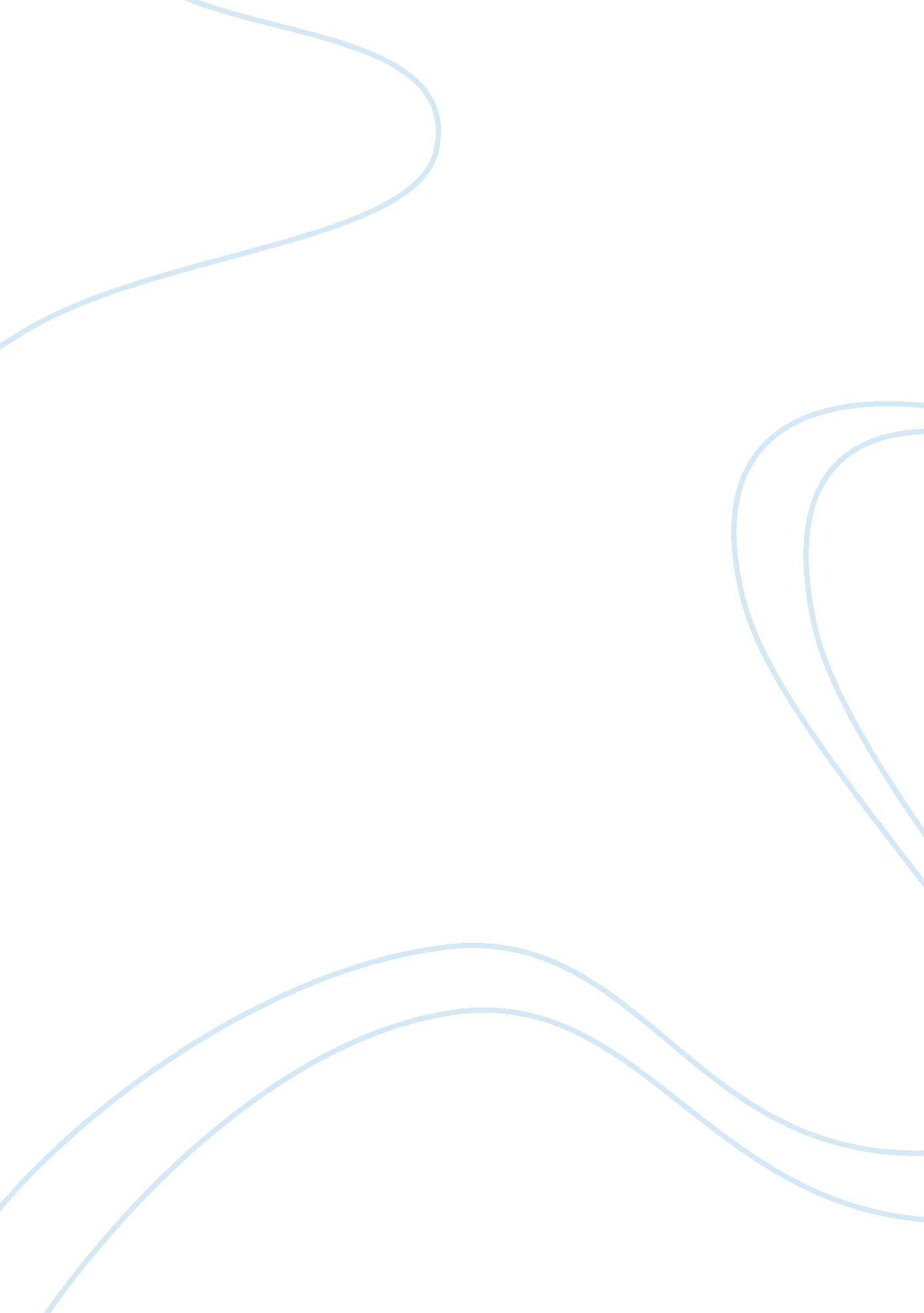 Analysis of firewall and network security measures in corporate securitySociology, Communication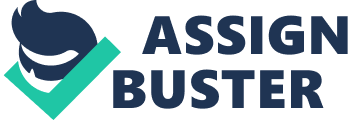 Package Filtering Firewalls Package Filtering frameworks work in the framework layer of the OSI appear. In allocate, each package experiencing a firewall is appeared differently in relation to a course of action of standards before it is allowed to experience. Dependent upon the package and the lead, the bundle can be either dropped, sent through or a message can be sent to the originator. The fundamentals which make sense of which groups to be sent, and which not to be sent can be established on the source and objective IP address, source and objective port number or the tradition used. Package isolating ought to in like manner be conceivable at the switch level, giving an additional layer of security. For example, if a particular objective IP address is found in a package, it could be dropped or if the bundle attests to a particular tradition (eg. http), it could be dropped for associations which don’t allow web access to their specialists. Middle person firewalls Bundle channels surpass desires at speed and flexibility. It takes no CPU control and next to no memory for a bundle isolating firewall to run rings around a first class, costly go-between firewall. While middle person based firewalls were endeavoring to address the issues of associations with their as of late found Internet T1 lines, divide wandered up to the test and instantly led the market. The trade off among security and execution has been satisfactory to various framework boss. By the, as a substitute firewalls continue having a following, especially in the most traditionalist and security-careful affiliations: government, military, cash related organizations and social protection. Go-between firewall shippers, delicate to their execution confinements, have included package isolating where legitimate Stateful Inspection Experts separate stateful examination or dynamic package isolating with a prior procedure called static bundle filtering. In static package filtering, the system just looked headers and IP addresses. Static package filtering did not address application state information and couldn’t choose if a bundle was a basic message or a response. In the 1990s, a couple of firms began using dynamic bundle isolating. Here, the hidden dynamic bundles are taken after, with a particular ultimate objective to influence a specific response to get to that ensures the response is starting from the host and particular port where the primary message was sent. This stricter system for allocate ensures a more secure condition for firewall-arranged structures. VPN A virtual private framework (VPN) is an advancement that makes a safe and encoded relationship over a less secure framework, for instance, the web. VPN development was made as a way to deal with allow remote customers and branch work environments to securely get to corporate applications and diverse resources. To ensure prosperity, data experiences secure sections and VPN customers must use affirmation systems – including passwords, tokens and other stand-out unmistakable verification techniques – to get to the VPN CONTENT FILTERING Virtela gives Web scrutinizing confirmation to corporate customers and actualizes corporate usage courses of action by methods for the association’s world class security organization arrange for unrivaled detectable quality and control, with security masters that go about as a development to your inside gathering Corporate Web Filtering corporate tech subjects awaken as much conflict as corporate web filtering. Corporate organization needs to shield their structures from malware and their agents from insufficient Internet surfing. Delegates need to feel like trusted in people from a gathering and are stressed over security and the chance to use the Internet to its fullest potential as they work. 